Фонд имени академика В.И.СмирноваРоссийская академия естественных наукМосковский государственный университетимени М.В.ЛомоносоваГеологический факультетКафедра геологии, геохимиии экономики полезных ископаемых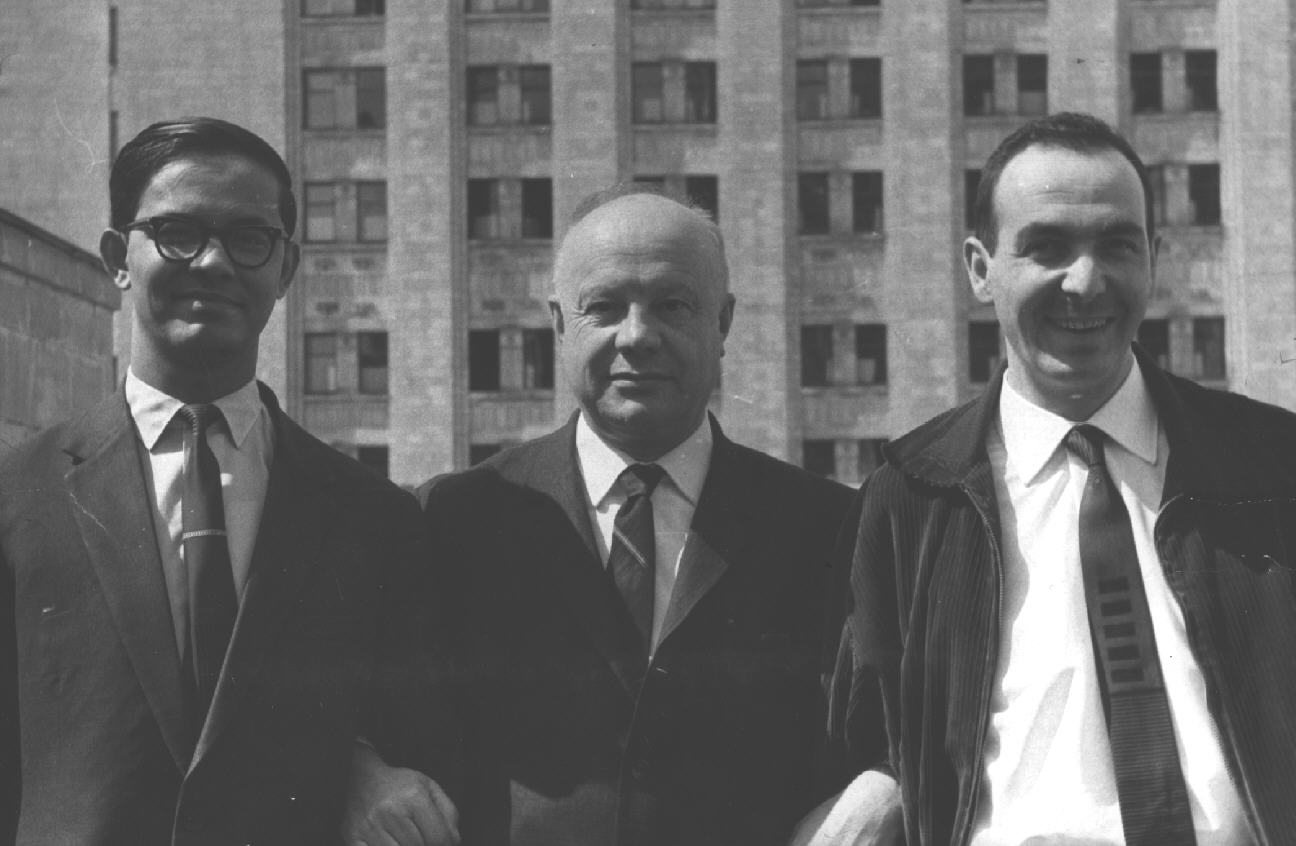 Академик В.И.Смирнов с аспирантами Роби Чакраварти (Индия) и Клаудио Каррара (Италия), 1966 годПРИГЛАШЕНИЕна тридцать первые"Смирновские научные чтения"30-31 января 2020 годаПроводится ежегодно с 1990 годаГлубокоуважаемые коллеги!Фонд имени академика В.И.Смирноваприглашает Васна тридцать первые"Смирновские научные чтения",которые состоятся 30 31 января 2020 года (пятница)Начало в 1000в аудитории 415 Главного здания МГУ имени М.В.Ломоносова, г. Москва, Ленинские горы, д.1ПРОГРАММА на 31.1.2020 (пятница)10-00Открытие чтений – председатель правления Фонда имени академика В.И.СмирноваВ.И. СтаростинВступительное слово – академик РАН, декан геологического факультета МГУД.Ю. ПущаровскийА.Ф. Георгиевский – профессор РУДНФосфориты России: прошлое, настоящее и будущееА.В. Брушков–профессор, заведующий кафедрой геокриологии геологического факультета МГУЖивое вещество в литосфереН.Е. Козлов– профессор, директор ГИ ФИЦ КНЦ РАНГеологический институт ФИЦ КНЦ РАН: состояние и перспективы изучения месторождений полезных ископаемых Кольского регионаГ.В. Мышинский – ОИЯИ, г. ДубнаВ.А. Кривицкий – Музей землеведения МГУВ.И. Старостин – профессор, заведующий кафедрой полезных ископаемых геологического факультета МГУКвантовая геология. Возможность протекания нуклеосинтеза не только в звездах, но и на планетах в процессе их эволюцииИ.И. Никулин – заместитель директора по развитию ООО «Норильскгеология»Стратегия эффективной реализации сырьевой базы минеральных удобренийД.В. Жиров –  начальник отдела инноваций ГИ ФИЦ КНЦ РАНПерспективы прироста фосфатного сырья в Хибинах: тектонические и структурные предпосылкиЮ.А. Михайлова – зав. лабораторией ГИ ФИЦ КНЦ РАНАпатит Кольской щелочной провинции14-00Д.Б. Аракчеев– генеральный директор ФГБУ "Росгеолфонд""Создание единого геологического информационного  пространства"А.Б. Лазарев– начальник управления запасов ТПИ - главный геолог, ФБУ "ГКЗ"Новая классификация запасов и прогнозных ресурсов ТПИ - очередной шаг в развитии недропользования в РФА.А. Брусенцов– компания SEEQUENTУсловное моделирование - неотъемлемый инструмент современного геологаИ.Л. Свинтицкий – исполнительный директор ОЭРНА.А. Самсонов – геологический факультет МГУМеждународная система стандартов отчетности о минеральных ресурсах и рудных запасах ТПИ. Комитет CRIRSCO и ОЭРНВ.В. Авдонин – профессор, геологический факультет МГУА.А. Корнилова –физический факультет МГУВ.И. Высоцкий – химический факультет МГУС.Н. Гайдамака – химический факультет МГУБиогенное происхождение железомарганцевых корок на основе исследования нарушения изотопного постоянства железаГ.С. Симкин – МГРИО некоторых признаках гидротермально-осадочного формирования залежей фосфоритов, каменной соли и сопутствующих компонентовА.М. Сагалевич – профессор, ИО РАНПогружение на дно в районе Северного полюсаВручение наград и дипломов Фонда30 января 2020 г. (четверг)в рамках Смирновских научных чтений состоитсяОбщее собрание Секции наук о Земле РАЕННачало регистрации участников в 1000в аудитории 415 Главного здания МГУ имени М.В.ЛомоносоваПРОГРАММА11-00Отчетный доклад о деятельности Секции наук о Земле РАЕН в 2019 году – председатель СекцииВ.И. СтаростинВыборы члена-корреспондента РАЕН по Секции наук о ЗемлиНаучные сообщения:К.В. Лобанов, Т.А. Горностаева,В.Ю. Прокофьев, М.В. Чичеров – ИГЕМ РАНКольская сверхглубокая – космический полет в недра ЗемлиФ.О. АракелянСтруктура и функционирование региональной сети сейсмологического контроля и регистрации ускорения грунта на площадках АЭС РФС.В. Белов Гравитация и жизнь: история одной догадкиВ.И. ИванниковСтресс Земли в пермо-триасовое время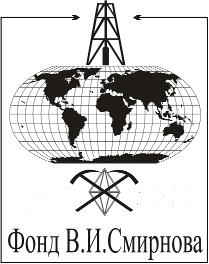 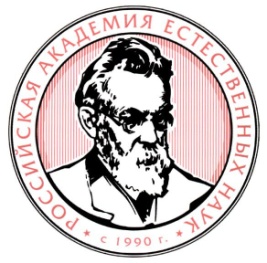 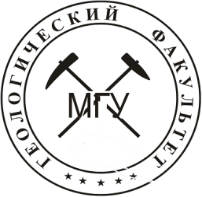 Проезд: ст.метро "Университет"далее автобусами: 1, 113, 119, 661до остановки "Дом культуры МГУ"Телефоны для справок:+7 495 939 23 51, +7 495 939 23 50